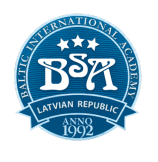 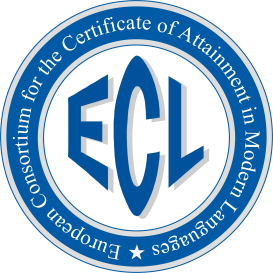 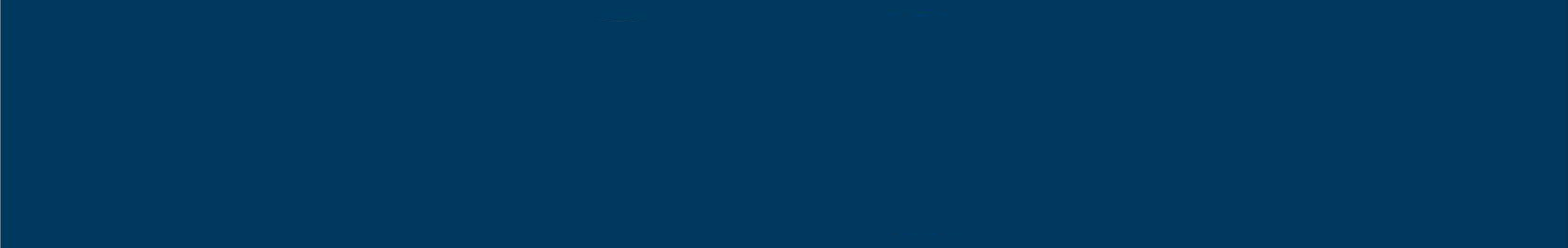 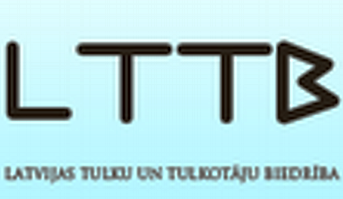 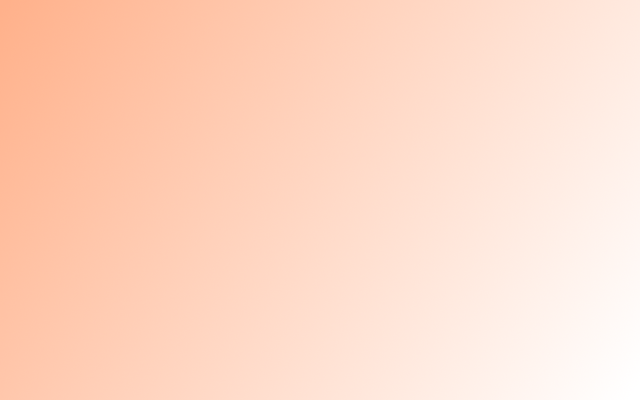 Registration form20-21 April, 2017, Riga, LatviaOnce completed, please return by email: ecl.latvia@bsa.edu.lvWe look forward to welcoming you at our conference!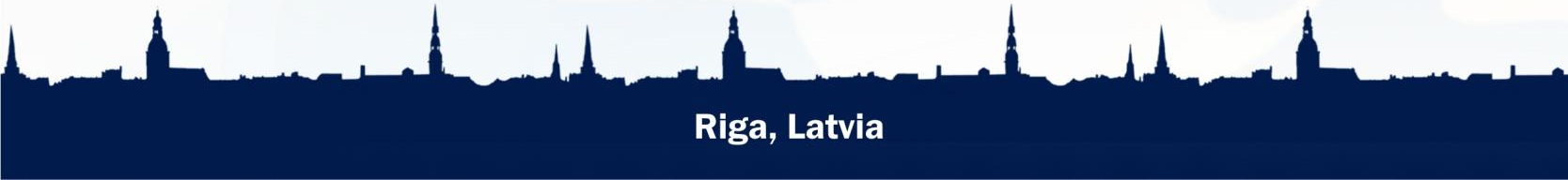 Personal detailsSurnameFirst NameE-mail addressPersonal codeCountry of current residenceRegistration (deadline 27th February, 2017)Module A: Conference YesNoModule B: Master-class by A.KozulyaevYesNo